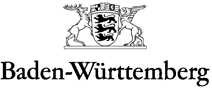 MINISTERIUM FÜR KULTUS, JUGEND UND SPORTLandeslehrerprüfungsamt -  Außenstelle beim Regierungspräsidium KarlsruheAngabe der Schwerpunktgebiete (GymPO vom 31.07.2009) Bitte beachten Sie, dass nach der Zulassung eine Änderung der Schwerpunktthemen nicht mehr möglich istDas Prüfungsamt erhält das Original. Jedem Ihrer Prüfer händigen Sie ein Exemplar aus.Hinweise zur mündlichen Prüfung - GymPO vom 31.07.2009 SpanischAnforderungen in der Prüfung1 KompetenzenDie Studienabsolventinnen und -absolventen1.1 verfügen über eine fremdsprachliche Kompetenz, die sich am GeR orientiert und in Einzelkompetenzender Niveaustufe C 2 entspricht,1.2 verfügen über authentische Erfahrungen und Kenntnisse, die sie möglichst im Rahmen eineszusammenhängenden mehrmonatigen Aufenthaltes in Ländern der Zielsprache erworben haben,1.3 verfügen über vertieftes, strukturiertes und anschlussfähiges Fachwissen in den Teilgebietender Sprachwissenschaft, der Literaturwissenschaft und der Landes- und Kulturwissenschaftenund können grundlegende Theorien sowie aktuelle Fragestellungen reflektieren,1.4 verfügen über Erkenntnis-, Arbeits- und Beschreibungsmethoden des Faches,1.5 kennen und verwenden fachspezifische Arbeitsmittel,1.6 können fachliche Fragestellungen und Forschungsergebnisse reflektiert auch in der Fremdsprachedarstellen,1.7 können interdisziplinäre Aspekte erkennen und beschreiben,1.8 verfügen über ausbaufähiges Orientierungswissen und Problembewusstsein im Hinblick auf fremdsprachliche und interkulturelle Lehr- und Lernprozesse,1.9 können fachwissenschaftliche Inhalte funktional mit fachdidaktischen Fragestellungen verbinden und für die Schulpraxis nutzbar machen.2 Verbindliche Studieninhalte2.1 S p r a c h p r a x i s2.1.1 Sprachliche Fertigkeiten2.1.1.1 Hör- und Hör-/Sehverstehen, Leseverstehen und Lesestrategien2.1.1.2 adressatengerechtes monologisches und dialogisches Sprechen in verschiedenen Kommunikationssituationen2.1.1.3 textsorten- und adressatenbezogenes Schreiben in verschiedenen Kontexten2.1.1.4 schriftliche und mündliche Formen der Sprachmittlung, auch zur Gewinnung von kontrastiven Einsichten in Wortschatz, Strukturen und Stil2.1.2 Sprachliche Mittel2.1.2.1 Lautbildung und Intonation2.1.2.2 differenzierter Wortschatz einschließlich Idiomatik2.1.2.3 Grammatik: Morphologie und Syntax2.1.3 Nutzung verschiedener Medien, auch zum eigenverantwortlichen Spracherwerb Sprachpraxis wird insbesondere auch dadurch erworben, dass Veranstaltungen in der Zielsprache stattfinden.2.2 S p r a c h w i s s e n s c h a f t2.2.1 grundlegende Theorien und Methoden2.2.2 grundlegende Bereiche der Sprachwissenschaft: Phonetik und Phonologie, Orthographie, Morphologie,Syntax, Semantik, Lexik und Pragmatik2.2.3 angewandte Sprachwissenschaft: einzelne Schwerpunkte wie Psycholinguistik (insbesondere Spracherwerb) und Neurolinguistik2.2.4 grundlegende Aspekte der Gesamtromania aus synchronischer und diachronischer Sicht2.2.5 Varietäten- und Soziolinguistik: Fragen der präskriptiven Norm; gesprochenes und geschriebenesSpanisch, diaphasische und diastratische Varietäten, diatopische Varietäten (peninsulares und amerikanisches Spanisch); Fach- und Gruppensprachen (HF)2.2.6 Aspekte der Mehrsprachigkeit und des Sprachkontakts, Minderheitensprache und Sprach(en)-politik (HF)2.2.7 Überblick über die zentralen Prozesse der internen und die wichtigen Phasen der externen spanischenSprachgeschichte vom Lateinischen bis in die Gegenwart sowie über Prinzipien des Sprachwandels (HF)2.2.8 Kontrastieren des Spanischen mit mindestens einer weiteren romanischen Sprache, dem Lateinischenund dem Deutschen unter synchronischem und gegebenenfalls diachronischem Aspekt (HF)2.3 L i t e r a t u r w i s s e n s c h a f t2.3.1 grundlegende Theorien und Methoden2.3.2 theoriegeleitete Verfahren der Textanalyse und Textinterpretation2.3.4 Überblick über die Entwicklung der spanischen und hispanoamerikanischen Literatur vom Mittelalterbis zur Gegenwart, auch auf Grund eigener Lektüre ausgewählter Werke in der Originalsprache2.3.5 historische und ästhetische Kontextualisierung von Autoren, Texten und medialen Ausdrucksformen2.3.6 themenbezogene Analyse und Interpretation von Literatur unter Berücksichtigung verschiedener medialer Ausdrucksformen (HF)2.3.7 vertiefte Kenntnisse einzelner Epochen, Gattungen und Autoren von der Renaissance bis zur Gegenwart, unter besonderer Berücksichtigung zeitgenössischer Literatur (HF zwei Gebiete; BF ein Gebiet aus dem 20.–21. Jahrhundert)2.3.8 Reflexion von Literatur als Element des kulturellen Gedächtnisses, transkultureller Diskurse sowie der Herausbildung von Identitäten (vertieft im HF)2.4 L a n d e s - u n d K u l t u r w i s s e n s c h a f t e n2.4.1 fundierte landeskundliche und kulturelle Kenntnisse Spaniens und Hispanoamerikas2.4.2 Reflexion (trans-) kultureller Prozesse und Entwicklungen in Politik, Wirtschaft und Gesellschaft unter Berücksichtigung des europäischen Kontextes und der Globalisierung2.4.3 Analyse ausgewählter Phänomene des Kulturraumes auch aus historischer Perspektive2.4.4 Analyse der spanischen und hispanoamerikanischen Medienkultur und ihrer verschiedenen Ausdrucksformen2.4.5 funktional ausgewählte Theorien und Methoden der Kulturwissenschaften (HF)2.4.6 Gegenstände und Methoden des kulturwissenschaftlichen Ländervergleichs (HF)3 Durchführung der PrüfungEs findet eine abschließende fachwissenschaftliche mündliche Prüfung statt. Zwei Drittel der Prüfungszeit entfallen auf die Prüfung von Schwerpunkten (vertieftes Wissen und Können wird erwartet), ein Drittel entfällt auf die Prüfung von Grundlagen- und Überblickswissen gemäß Kompetenzen und Studieninhalten (fundiertes Wissen und Können wird erwartet). Die Fachdidaktik ist nicht Gegenstand dieser Prüfung. Der Vorsitzende ist für die Einhaltung der formalen und inhaltlichen Rahmenvorgaben verantwortlich.Die Prüfung erfolgt in spanischer Sprache.Anforderungen in der PrüfungHauptfachDie Prüfung dauert 60 Minuten. Ein Drittel dieser Prüfungszeit umfasst die Sprachwissenschaft, ein Drittel die Literaturwissenschaft und ein Drittel das Grundlagen- und Überblickswissen. Die Bewerberinnen und Bewerber wählen in Abstimmung mit ihren Prüferinnen und Prüfern in Literatur und Sprachwissenschaft je zwei Schwerpunktthemen. In der Sprachwissenschaft muss mindestens ein gegenwartsbezogenes Fachgebiet berücksichtigt sein. In der Literaturwissenschaft beziehen sich die Schwerpunktthemen auf das 16.–21. Jahrhundert, wobei das 20.–21. Jahrhundert berücksichtigt sein muss. Die Prüfung von Grundlagen- und Überblickswissen sowie die Prüfung der Schwerpunkte in Sprach- und Literaturwissenschaft schließen Fragestellungen aus den Landes- und Kulturwissenschaften mit ein.BeifachDie Prüfung dauert 45 Minuten. Ein Drittel dieser Prüfungszeit umfasst die Sprachwissenschaft, ein Drittel die Literaturwissenschaft und ein Drittel das Grundlagen- und Überblickswissen. Die Bewerberinnen und Bewerber wählen in Abstimmung mit ihren Prüferinnen und Prüfern in Literatur- und Sprachwissenschaft je ein Schwerpunktthema. In der Sprachwissenschaft stammt das Thema aus einem gegenwartsbezogenen Fachgebiet, in der Literaturwissenschaft aus dem 19.–21. Jahrhundert. Die Prüfung des Grundlagen- und Überblickswissens in Sprach– und Literaturwissenschaft schließt Fragestellungen aus den Landes- und Kulturwissenschaften mit ein.Name:	UniversitätSpanischVorname:	Jahr	Hauptfach	Beifach	Frühjahr	Herbst	Wissenschaftliche Arbeit im FachThema:Vom Bewerber in Abstimmung mit den Prüfern zu wählende Schwerpunktthemen.Zwei Drittel der Prüfungszeit entfällt auf die Schwerpunktthemen, ein Drittel der Zeit entfällt auf die Prüfung von Grundlagen- und Überblickswissen gemäß Kompetenzen und Studieninhalten (siehe auch Hinweise nächste Seite).Vom Bewerber in Abstimmung mit den Prüfern zu wählende Schwerpunktthemen.Zwei Drittel der Prüfungszeit entfällt auf die Schwerpunktthemen, ein Drittel der Zeit entfällt auf die Prüfung von Grundlagen- und Überblickswissen gemäß Kompetenzen und Studieninhalten (siehe auch Hinweise nächste Seite).Vom Bewerber in Abstimmung mit den Prüfern zu wählende Schwerpunktthemen.Zwei Drittel der Prüfungszeit entfällt auf die Schwerpunktthemen, ein Drittel der Zeit entfällt auf die Prüfung von Grundlagen- und Überblickswissen gemäß Kompetenzen und Studieninhalten (siehe auch Hinweise nächste Seite).I. Sprachwissenschaft (gegenwartsbezogen; Haupt- und Beifach):I. Sprachwissenschaft (gegenwartsbezogen; Haupt- und Beifach):I. Sprachwissenschaft (gegenwartsbezogen; Haupt- und Beifach):Prüfer:
Unterschrift PrüferII. Sprachwissenschaft (Hauptfach):II. Sprachwissenschaft (Hauptfach):II. Sprachwissenschaft (Hauptfach):Prüfer:
Unterschrift PrüferIII. Literatur (Hauptfach 20. bis 21. Jahrhundert; Beifach 19. bis 21. Jahrhundert):III. Literatur (Hauptfach 20. bis 21. Jahrhundert; Beifach 19. bis 21. Jahrhundert):III. Literatur (Hauptfach 20. bis 21. Jahrhundert; Beifach 19. bis 21. Jahrhundert):Prüfer:
Unterschrift PrüferIV. Literatur 16. bis 21. Jahrhundert (Hauptfach)IV. Literatur 16. bis 21. Jahrhundert (Hauptfach)IV. Literatur 16. bis 21. Jahrhundert (Hauptfach)Prüfer:
Unterschrift PrüferUnterschrift LehramtsbewerberDatum